Istituto Comprensivo di Barzanò 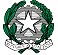 SEDE: Via Leonardo da Vinci, 22 – 23891 Barzanò (Lecco) C.F. 85001820134-  Cod. Min. LCIC80800X Tel. 039.955044 / 039.9272537 - Fax 039.9287473 e-mail: lcic80800x@istruzione.it - sito web: www.icsbarzano.edu.it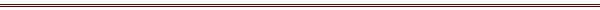 Circ. n. 127							             	Barzanò, 23 agosto 2019CONVOCAZIONE COLLEGI DOCENTI DI SEZIONE   C/O SCUOLA SECONDARIA DI BARZANÒI collegi docenti di sezione sono convocati secondo il seguente calendario:LUNEDÌ 02 SETTEMBRE 2019ORE 12.00/13.00 - COLLEGIO DI SEZIONE DELLA SCUOLA DELL’INFANZIAMARTEDÌ 03 SETTEMBRE 2019ORE   9.00/10.00 - COLLEGIO DI SEZIONE DELLA SCUOLA PRIMARIAORE 10.30/11.30 - COLLEGIO DI SEZIONE DELLA SCUOLA SECONDARIA     O.d.G. :                                    Lettura e approvazione verbale seduta precedente;Nomina segretario;Assegnazione classi ai docenti;Collocazione classi nelle aule;Assegnazione incarichi;Insegnanti di sostegno: dotazione organica;Criteri per orario;Programmazione attività prima dell’inizio delle lezioni;Educazione Civica: confronto;Comunicazioni.Il Dirigente Scolastico                      Dott.ssa Roberta Rizzini